 College of Computer Science and Mathematics - University of Mosul 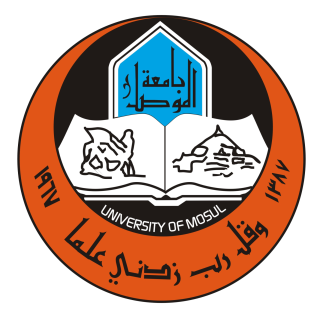 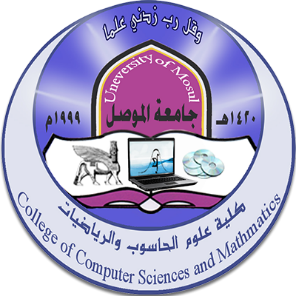 Future activities for February 2024First: DiscussionsSecond: WorkshopsThird: CoursesFourth: - SeminarsFifth: SeminarsتDiscussion titlestudent's namethe studySectionSupervisor nameDate1Develop a tool to support use cases for identifying software requirementsMaha Salah El-Din Ahmed HamdyMaster’sالبرمجيات.د. نكتل مؤيد عيدان1/2/20242Numerical solution of the Kuramoto-Sivashinsky equation using wavelet methodsHudhayfah Haitham Ahmed HassanMaster’sMathDr. Ekhlas Saadallah Ahmed4/2/20243In strong damaged pure rings of type -3Zubaida Walid Abdullah HassanMaster’sMathDr . Nizar Hamdoun 14/2/2024تاريخ الورشةعنوان الورشة ت13 / 2/ 2024Enterprise cybersecurity: Building walls of trust in a connected worldDateSection Name of the lecturerCourse titleت4 - 8/2/2024MathD. Ahmed Amer Mohamed Fawzi Nesma Jamil HamidUse Math Mix to edit equationsالتاريخ القسمName of the lecturerSeminar addressت   15 /2 / 2024Operations research and intelligence technologiesDr. Manal Salem HamdiFractal geometry1 19 / 2 / 2024Statistics and informaticsDr. Lama Akram AbdullahThe risks of electronic blackmail and maintaining the security and integrity of personal data2  29 /2 / 2024 Operations research and intelligence technologiesDr. Hudhayfah Hazem TahaUsing the exponential beam network and its features3DateSymposium titleت7 / 2 / 2024The Artificial Intelligence Revolution (Vision and Horizons)